TRƯỜNG THCS NGUYỄN DU        CỘNG HÒA XÃ HỘI CHỦ NGHĨA VIỆT NAMTỔ: SỬ – ĐỊA – GDCD-AN-MT                        Độc lập – Tự do – Hạnh phúcSố 01/KH- SĐGAM                                                                                                                                                         Thuận Hạnh ngày 8 tháng 9 năm 2023KẾ HOẠCH CHUYÊN MÔN TỔ: SỬ-ĐỊA-GDCD-AN-MTNăm học 2023 - 2024- Căn cứ CV 3899 của Bộ GD và đào tạo ngày 3/8/2023 về hướng dẫn thực hiện nhiệm vụ năm học 2023 – 2024.- Căn cứ CV 1516 của Sở GD và đào tạo tỉnh Đắk Nông  ngày 18/8/2023 về hướng dẫn thực hiện nhiệm vụ năm học 2023 – 2024.- Căn cứ CV 555 của Phòng GD và đào tạo huyện Đắk Song  ngày 7/9/2023 về hướng dẫn thực hiện nhiệm vụ  giáo dục Trung học năm học 2023 – 2024.- Căn cứ vào kế hoạch số 18/KHCM ngày 06/10/2023 về kế hoạch năm học 2023-2024 của chuyên môn trường THCS Nguyễn Du. Tổ Sử-Địa-GD-Âm nhạc-Mĩ thuật đưa ra kế hoạch chuyên môn năm học 2023 – 2024 như sau:NHIỆM VỤ CHUNG1.Tăng cường công tác tuyên truyền để quán triệt và thực hiện các chủ trương, đường lối của Đảng, pháp luật của Nhà nước về đổi mới giáo dục trung học; bảo đảm an toàn trường học, chủ động, linh hoạt thực hiện chương trình, kế hoạch năm học, nâng cao chất lượng phổ cập giáo dục trung học cơ sở; thực hiện hiệu quả công tác giáo dục hướng nghiệp và phân luồng học sinh sau trung học cơ sở.2. Tăng cường giáo dục đạo đức, lối sống, kỹ năng sống, sức khỏe học đường cho học sinh; nâng cao chất lượng, hiệu quả thực hiện chương trình giáo dục trung học theo định hướng phát triển phẩm chất và năng lực học sinh, đẩy mạnh triển khai giáo dục STEM, đồng thời tích cực triển khai Chương trình GDPT mới1 (Chương trình GDPT 2018) đối với lớp 6, 7, 8 năm học 2023-2024; tiếp tục thực hiện Chương trình giáo dục phổ thông 2006 đối với lớp 9 bảo đảm thực hiện và hoàn thành chương trình năm học; củng cố và nâng cao chất lượng giáo dục trung học cơ sở.3. Đẩy mạnh chuyển đổi số, đổi mới cơ chế quản lý giáo dục; thực hiện quản trị trường học dân chủ, kỷ cương, nền nếp, chất lượng và hiệu quả giáo dục trong các cơ sở giáo dục trung học.4. Tăng cường đổi mới phương pháp dạy học và kiểm tra, đánh giá theo định hướng phát triển năng lực học sinh; đa dạng hóa các hình thức giáo dục, đẩy mạnh các hoạt động trải nghiệm, nghiên cứu khoa học của học sinh; triển khai ứng dụng công nghệ số trong dạy và học.5. Tập trung phát triển đội ngũ giáo viên và cán bộ quản lý giáo dục đáp ứng yêu cầu thực hiện Chương trình GDPT 2018; chú trọng nâng cao năng lực chuyên môn, nghiệp vụ của đội ngũ giáo viên, bảo đảm đủ giáo viên theo mônhọc để tổ chức dạy học các môn học trong Chương trình.6. Tăng cường giáo dục đạo đức, lối sống, kỹ năng sống; bảo đảm an toàn trường học; chủ động, linh hoạt thực hiện Kế hoạch năm học, chủ động phòng, chống và ứng phó hiệu quả với thiên tai, dịch bệnh.	Thực hiện nghiêm các chủ trương, đường lối của Đảng, pháp luật của Nhà nước về đổi mới giáo dục THCS, bảo đảm trường học an toàn và nâng cao chất lượng giáo dục. Thực hiện tốt quyền tự chủ trong việc thực hiện KHGD trên khung chương trình 35 tuần của Bộ giáo dục theo hướng dẫn tại công văn 258/PDG&ĐT ngày 07/09/2023.Tiếp tục đổi mới phương pháp dạy học, kiểm tra, đánh giá, thực hiện thường xuyên và hiệu quả các phương pháp xuyên và hình thức, kĩ thuật dạy học tích cực, tăng cường đổi mới phương pháp dạy học và kiểm tra đánh giá theo phẩm chất năng lực người học.  Triển khai giáo dục STEM; TNST, đồng thời tích cực chuẩn bị tốt việc thực hiện chương trình giáo dục phổ thông 2018. Thực hiện cho chương trình lớp 6 năm học 2021-2022; lớp 7 cho năm học 2022-2023;lớp 8 cho năm học 2023-2024.Thực hiện nghiêm nề nếp, kỷ cương, phẩm chất chính trị, đạo đức, lối sống của cán bộ quản lí, giáo viên, nhân viên; giáo dục đạo đức, kỹ năng sống, văn hóa ứng xử và sức khỏe cho học sinh trong trường, bảo đảm môi trường giáo dục an toàn, lành mạnh, thân thiện.Tạo dựng môi trường học tập thân thiện, an toàn, nề nếp, kỉ cương, tình thương, trách nhiệm, đề cao chất lượng giáo dục toàn diện mỗi học sinh đều có cơ hội học tập, rèn luyện, phát triển hết tiềm năng, năng lực của mình. Phát triển 5 phẩm chất chủ yếu, 10 năng lực cốt lõi theo chương trình giáo dục phổ thông mới.Giúp học sinh hình thành và phát triển những yếu tố căn bản đặt nền móng cho sự phát triển hài hoà về thể chất và tinh thần, phẩm chất và năng lực; định hướng chính vào giáo dục về giá trị bản thân, gia đình, cộng đồng và những thói quen.Nâng cao chất lượng giáo dục toàn diện, học sinh năng khiếu, các hoạt động trải nghiệm    Xây dựng cơ sở vật chất khang trang, trang thiết bị đầy đủ, đáp ứng yêu cầu đổi mới và phát  triển của giáo dục.B. ĐẶC ĐIỂM TÌNH HÌNH CỦA TỔ ĐẦU NĂM:Tổ SỬ-ĐỊA -GDCD-ÂM NHẠC -MĨ THUẬT được thành lập từ ngày 01/09/2023 trên cơ sở tách ra từ 2 tổ Văn-Sử- Địa gồm: 06 đồng chí và tổ Ngoại ngữ-Giáo dục công dân- Âm nhạc- Mĩ thuật: gồm: 03 đồng chíTrong đó: Nam: 06 đồng chí                 Nữ: 03  đồng chíTrình độ: Đại học sư phạm: 09 đ/c ( đạt 100%)Từ những đặc điểm tình hình như trên chúng tôi nhận thấy có một số thuận lợi và khó khăn như sauI. THUẬN LỢI: 	+ Có đội ngũ giáo viên trẻ, khỏe, trình độ chuyên môn vững vàng (đạt chuẩn theo yêu cầu 100%) nhiệt huyết với nghề, tận tụy trong công việc, luôn trau dồi kiến thức và cập nhật thông tin để nâng cao chuyên môn nghiệp vụ.	+ Tập thể tổ có tinh thần đoàn kết cao, hòa nhã trong quan hệ, tương trợ giúp đỡ nhau trong khó khăn, có ý thức trách nhiệm với các nhiệm vụ được giao.	+ Được sự quan tâm của Ban lãnh đạo trường  giúp cho tổ hoàn thành tốt nhiệm vụ năm học.+ Học sinh ngoan ngoãn, lễ phép, có ý thức kỉ luật cao, chăm chỉ tới lớp tới trường, có tinh thần cầu tiến trong học tập, học sinh là người dân tộc thiểu số chiếm tỉ lệ thấp.II. KHÓ KHĂN: + Về đời sống kinh tế của nhân dân trên địa bàn xã Thuận Hạnh còn gặp nhiều khó khăn, là một xã biên giới nhân dân phần đa thuộc diện đi xây dựng vùng kinh tế mới, dân trí còn thấp nên việc quan tâm đến việc học hành của con em họ ở nhà cũng như ở trường còn rất nhiều hạn chế.+ Đa số HS nằm rải rác ở xa trường nhiều thôn (10 thôn) và các thôn 3, 7,8 của Thuận Hà nên gặp rất nhiều khó khăn cho việc học nhóm và đến lớp của các em, nhất là về mùa mưa hàng năm.+ Cơ sở vật chất còn nghèo nàn chưa đáp ứng được với nhu cầu dạy học theo phương pháp mới hiện nay. + Trình độ chuyên môn chưa đồng đều, giáo viên dạy chưa đúng với chuyên ngành nên phần nào cũng ảnh hưởng đến công tác giảng dạy đối môn Lịch sử- Địa lí. + Còn nhiều học sinh chưa thực sự chăm chỉ học tập, phương pháp học tập bộ môn kém hiệu quả.+ Phần lớn phụ huynh HS chưa thực sự quan tâm đến vấn đề học tập con em mình, còn khoán trắng cho nhà trường.+ Tỉ lệ HS hổng kiến thức cơ bản về bộ môn còn nhiều.- Căn cứ vào kế hoạch chuyên môn của  Phòng GD&ĐT Đăk Song và chuyên môn trường THCS Nguyễn Du. Trên cơ sở những thuận lợi và khó khăn đã nêu trên. Nay tổ Sử - Địa -Giáo dục công dân- Âm nhạc – Mĩ Thuật đề ra kế hoạch chuyên môn cho năm học 2023 – 2024 cụ thể như sau:     1. Về tư tưởng chính trị và tổ chức- Tích cực thi đua lập thành tích chào mừng các ngày lễ lớn trong năm: Ngày 20/11 kỉ niệm ngày Nhà giáo Việt Nam, ngày 22/12 kỉ niệm ngày thành lập Quân đội nhân dân Việt Nam và ngày hội Quốc phòng toàn dân, ngày 09/01 kỷ niệm ngày học sinh, sinh viên; ngày 03/02 kỷ niệm ngày thành lập ĐCSVN; ngày 08/03 kỷ niệm ngày Quốc tế phụ nữ; ngày 26/03 kỷ niệm ngày thành lập Đoàn TNCS HCM; ngày 30/04 kỷ niệm ngày Giải phóng hoàn toàn Miền Nam và thống nhất Đất nước; ngày 19/05 kỷ niệm ngày sinh nhật Bác…- Có tư tưởng lập trường vững vàng, kiên định, yên tâm công tác, yêu nghề mến trẻ, chấp hành đầy đủ mọi chủ trương, đường lối chính sách của Đảng, pháp luật của Nhà nước, hoàn thành mọi nhiệm vụ được giao. Luôn yêu nghề, tâm huyết với nghề, tránh tư tưởng chia rẽ đoàn kết, trù dập học sinh. Thực hiện tốt hai không với 4 nội dung do Bộ giáo dục đề ra.- Thường xuyên trau dồi tư tưởng đạo đức, có lối sống lành mạnh, quan hệ đúng mực với học sinh, đồng nghiệp cũng như phụ huynh học sinh.- Thực hiện đầy đủ các nội quy của phòng giáo dục cũng như nhà trường đã đề ra.-  Nâng cao cảnh giác với mọi âm mưu phản động của các thế lực thù địch nhằm chia rẽ đoàn kết, thống nhất của nhà nước ta, thường xuyên tuyên truyền cho HS hiểu về pháp luật, ATGT, phòng chống ma túy, giữ vệ sinh môi trường xanh – sạch – đẹp .- Mỗi thầy cô giáo luôn là  tấm gương sáng về đạo đức, lối sống, tự học và sáng tạo để cho học sinh noi theo2. Nội dung chỉ tiêu và các biện pháp thực hiện.  a. Thực hiện nhiệm vụ năm học:	a1. Thực hiện có hiệu quả cuộc vận động “ Học tập và làm theo tư tưởng, đạo đức, phong cách Hồ Chí Minh” , “ Mỗi thầy cô giáo là một tấm gương đạo đức, tự học và sáng tạo”   đồng thời tiếp tục triển khai phong trào xây dựng “ Xây dựng trường học thân thiện, học sinh tích cực”.	a2. Thực hiện đầy đủ quy chế chuyên môn (hồ sơ, giáo án) bảo đảm dạy đúng, đủ chương trình mà Bộ, Sở giáo dục đã ban hành, thực hiện nghiêm túc sự chỉ đạo của ban giám hiệu nhà trường.- Bám sát chương trình, giúp học sinh nắm chắc những kiến thức cơ bản trong SGK theo chuẩn KTKN, tổ chức trải nghiệm sáng tạo rèn luyện kĩ năng làm bài, bảo đảm cho học sinh đạt kết quả tốt trong kiểm tra và thi cử.	a3. Trong giảng dạy cần chú trọng yêu cầu giáo dục toàn diện, giáo viên phải phát huy thế mạnh của bộ môn, ngoài việc giáo dục kiến thức cần phải giáo dục đạo đức cho học sinh, giáo dục học sinh ứng xử có văn hóa trong và ngoài nhà trường.b. Về việc đổi mới phương pháp giảng dạy:Tiếp tục đổi mới phương pháp dạy học và coi đây là nhiệm vụ trọng tâm. Việc đổi mới phương pháp giảng dạy được thể hiện bằng những việc làm cụ thể sau:	b1. Khâu soạn bài:- Bài soạn phải tinh gọn, thể hiện đầy đủ các bước lên lớp, thực hiện đúng việc chuẩn kiến thức kĩ năng do Bộ giáo dục ban hành. Phải có đầy đủ: ngày soạn, ngày giảng, lớp dạy, tuần, tiết theo đúng phân phối chương trình và lịch báo giảng.- Mỗi bài giáo viên phải định hình phương hướng triển khai bài giảng bao gồm: xác định trọng tâm, thiết kế hệ thống câu hỏi, các hoạt động của thầy và trò.- Ứng dụng công nghệ thông tin trong việc tra cứu tư liệu, ứng dụng phần mềm Powerpoint để soạn bài giáo án điện tử hoặc sử dụng phần mềm khác trong việc soạn bài có hiệu quả.	b2. Khâu lên lớp:- Vận dụng các phương pháp dạy học, không xem nhẹ bất kì một phương pháp nào, điều quan trọng là vận dụng phương pháp đó một cách thích hợp và đạt hiệu quả, tránh việc vận dụng có tính chất hình thức một số phương pháp như thảo luận, vấn đáp...- Phát huy tính tích cực, chủ động, sáng tạo của học sinh. Yêu cầu học sinh làm việc nhiều hơn (nghiên cứu trước bài, cho câu hỏi trước, trả lời câu hỏi của giáo viên, thảo luận nhóm khi cần thiết)- Hạn chế việc đọc – chép, nhìn – chép.- Rèn cho học sinh những kĩ năng cơ bản trong diễn đạt và thực hiện.	b3. Khâu hướng dẫn học sinh chuẩn bị bài.- Hướng dẫn học sinh làm bài tập và chuẩn bị bài trước khi đến lớp (đọc trước bài mới đối với các môn lí thuyết và ôn tập lại bài cũ đối với các môn thực hành)- Hướng dẫn học sinh tiếp cận với nguồn tư liệu tham khảo phục vụ cho quá trình học tập của học sinh.c. Những hoạt động nâng cao.	c1. Coi thao giảng là hoạt động nâng cao trình độ chuyên môn và năng lực sư phạm. Trong học kì có ít nhất 01 tiết thao giảng do tổ phân công và đều phải góp ý kiến rút kinh nghiệm cho tiết thao giảng để vận dụng chung cho tổ. Tổ chức tiết dạy học liên môn.	c2. Mỗi giáo viên phải thực hiện ít nhất 50% tiết dạy bằng tivi/ năm học.	c3. Mỗi giáo viên phải dự giờ đồng nghiệp theo đúng quy định của Bộ, Sở, Phòng giáo dục tránh hiện tượng dự giờ từ xa, ghi chép đầy đủ. Tổ trường có thể dự giờ đột xuất chỉ cần báo trước 5 phút hoặc theo kế hoạch của nhà trường.	c4. Phải phải soạn bài theo chuẩn kiến thức kĩ năng mà Bộ giáo dục đã ban hànhd. Bồi dưỡng học sinh giỏi:Giáo viên bộ môn lập danh sách đội tuyển học sinh giỏi của bộ môn mình phụ trách vào đầu tháng 9 và có kế hoạch bồi dưỡng cụ thể nộp lại cho tổ và chuyên môn nhà trường. Môn Lịch sử 9: đ/c Đặng Hà; Địa lí 9: đ/c Nhàn. Đồng thời kết hợp cùng các đồng chí cùng chuyên ngành môn sử có đc Quát, Tuấn, Phương hỗ trợ đc Hà để ôn tập tốt hơn, môn Địa đc Mậu hỗ trợ đ/c Nhàn.e. Thực hiện tốt quy định về kiểm tra – đánh giá – thúc đẩy hoạt động chuyên môn:	e1. Mỗi học kì tổ trưởng, tổ phó kết hợp với chuyên môn nhà trường kiểm tra toàn diện 01 giáo viên, dự giờ mỗi giáo viên 04 tiết.	e2. Dự giờ, kiểm tra hồ sơ đột xuất.	e3. Kiểm tra hồ sơ, giáo án theo quy định của chuyên môn trường.g. Xây dựng đội ngũ cán bộ:- Đi học để nâng cao trình độ.- Tất cả giáo viên trong tổ phải coi trọng tự học là biện pháp chính để nâng cao trình độ chuyên môn  * Chỉ tiêu cụ thể:+ Hồ sơ 100% chất lượng khá tốt, trình bày rõ ràng.+ 100% thực hiện đúng qui chế chuyên môn.+ Dự giờ thăm lớp:  ít nhất 15 tiết/năm học/giáo viên (đối với giáo viên hết thời gian tập sự); giáo viên chưa hết tập sự: 20 tiết/năm học/giáo viên. + Giáo án đạt loại tốt: ít nhất 02 lần kiểm tra /GV/HK còn lại khá không có giáo án xếp loại trung bình. Đưa giáo án lên Vnedu vào ngày chủ nhật hằng tuần của tuần trước khi dạy.+ Giờ dạy tốt, khá: 2 giờ /GV/HK không có giờ dạy xếp loại trung bình.+ Sử dụng tốt ĐDDH hiện có, ĐDDH nào không sử dụng được cần báo cáo cho chuyên môn và quản lý thiết bị dạy học để có hướng giải quyết. + Thao giảng 01 giờ/tổ/HK.(nếu có) 	+ Tham gia dự thi GVCN giỏi; giáo viên giỏi trường, huyện, tỉnh đạt kết quả tốt.	+ Khuyến khích giáo viên làm sáng kiến kinh nghiệm.	+ Làm đồ dùng dạy học để dự thi cấp trường.	+ Có học sinh đạt học sinh giỏi cấp tỉnh.	+ Giáo viên: 100% đạt lao động tiên tiến cấp trường, đề nghị UBND huyện khen 01 giáo viên, LĐTT 07 giáo viên trở lên.	+ Bồi dưỡng thường xuyên thực hiện theo kế hoạch.	+ Tổ đạt danh hiệu: Tiên tiến xuất sắc.C. BIỆN PHÁP THỰC HIỆN:*Kết quả học tập của học sinh năm học 2022 – 2023	-  Năm học vừa qua trong tổ 2 em học sinh đạt HS giỏi cấp huyện môn Địa lí 9. Có 02 đạt học sinh giỏi cấp tỉnh môn Địa lí 9.( gồm 01 giải Ba cấp tỉnh,01 giải khuyến khích cấp tỉnh thuộc bộ môn Địa lí 9)- SKKN có 01 đồng chí tham gia (Nhàn) và được công nhận cấp huyện- Có 01/09 đc đạt danh hiệu chiến sĩ thi đua cấp cơ sở.- Có 7/ 9 đc đạt danh hiệu LĐTT Trên cơ sở kết quả đạt được trong  năm học 2022 - 2023 tổ đề ra kế hoạch cho năm học 2023 - 2024 như sau:- Theo dõi việc thực hiện chuyên môn của từng GV một cách thường xuyên, thấy được mặt ưu, mặt khuyết của từng thành viên của tổ để có hướng giúp đỡ cùng tiến bộ.	- Tham mưu với chuyên môn, nhà trường, công đoàn để giải quyết các vướng mắc trong quá trình công tác kịp thời, qua đó tạo điều kiện cho từng giáo viên hoàn thành nhiệm vụ được giao.	-  Cùng với công đoàn đẩy mạnh công tác thi đua trong tổ.	-  Tạo ra tinh thần đoàn kết, thương yêu, chia sẻ khó khăn để cùng hoàn thành tốt nhiệm vụ.	- Giáo viên bộ môn hướng dẫn HS phương pháp học tập bộ môn sao cho phù hợp với điều kiện của HS.	- Giáo dục HS có ý thức tự giác trong học tập.	- Làm sao đa số học sinh phải nắm vững kiến thức cơ bản của bộ môn, và biết vận dụng kiến thức để giải tốt bài tập SGK.	- Phấn đấu cuối HK, cuối năm phải có HS giỏi bộ môn. Giảm tỉ lệ học sinh yếu kém.	- Tham mưu với nhà trường cần có kế hoạch bồi dưỡng HS giỏi bộ môn và phụ đạo HS yếu kém ngay từ đầu tháng 09.	- Giáo viên bộ môn nắm rõ tình hình học tập bộ môn của HS ngay từ đầu năm. qua đó nhắc nhở, góp ý HS chuẩn bị tốt hơn.	- Hướng dẫn phương pháp học tập bộ môn và theo dõi nhắc nhở HS chấp hành tốt.	- Phân loại HS sớm để có hướng đề xuất bồi dưỡng học sinh giỏi và phu đạo HS yếu kém.	- Cùng với giáo viên chủ nhiệm giáo dục HS học tập ngày một tốt hơn.	- Phối hợp cùng với phụ huynh, cha mẹ HS để giáo dục các em. C. CHỈ TIÊU CHUNG: 	- Cuối năm đạt:   + 05 LAO ĐỘNG TIÊN TIẾN			          + 01 UBND HUYỆN KHEN				+ 03 HOÀN THÀNH TỐT NHIỆM VỤ	          Tổ đạt: Tổ tiên tiến.D. KẾ HOẠCH CỤ THỂLưu ý: Hàng tháng tuỳ tình hình cụ thể của nhà trường và sự chỉ đạo của cấp trên kế hoạch có thể có sự thay đổi, bổ sung.CHUYÊN MÔN DUYỆT                                                     TỔ TRƯỞNG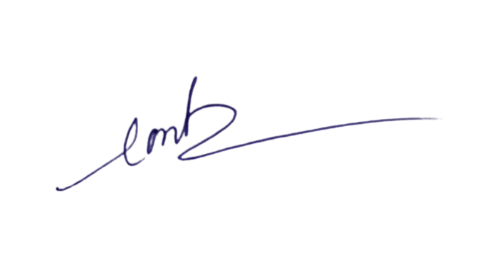 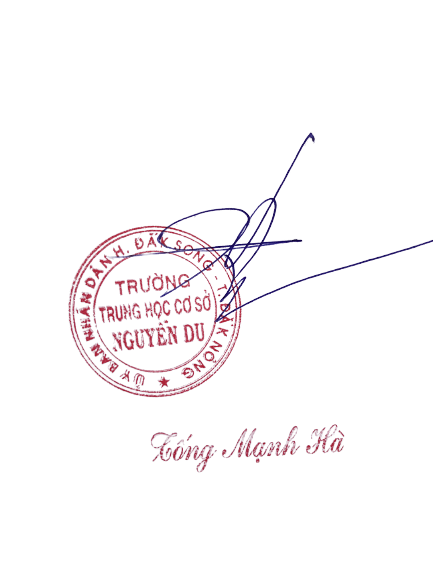 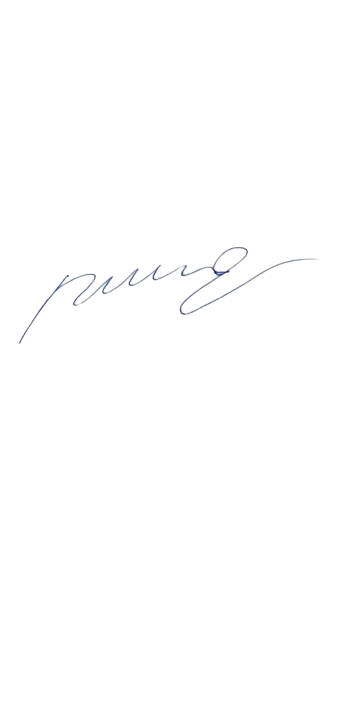                                                                                            Nguyễn Thị NhànSTTGiáo viênSĩ sốKémKémYếuYếuTBKháKháGiỏiGiỏiGiỏiSTTGiáo viênSĩ số0 <= Điểm < 3.50 <= Điểm < 3.53.5 <= Điểm < 53.5 <= Điểm < 55 <= Điểm < 6.56.5 <= Điểm < 86.5 <= Điểm < 88 <= Điểm <= 108 <= Điểm <= 108 <= Điểm <= 10STTGiáo viênSĩ sốSLTLSLTLSLTLSLTLSLTLTỔNG BỘ MÔN SỬTỔNG BỘ MÔN SỬ8630000.00%0.00%0.00%770,81%0,81%26526526530,70%30,70%37237243,10%43,10%21921925,37%1Nguyễn Bá Quát1900000.00%0.00%0.00%000.00%0.00%29292915.26%15.26%707036.84%36.84%919147.89%2Nguyễn Quang Tuấn2360000.00%0.00%0.00%110.42%0.42%73737330.93%30.93%10010042.37%42.37%626226.27%3Đặng Thị Hà4370000.00%0.00%0.00%661.37%1.37%16316316337.30%37.30%20220246.22%46.22%666615.10%TỔNG BỘ MÔN ĐỊATỔNG BỘ MÔN ĐỊA863863000.00%0.00%0.00%15151,6%1,6%28528528531,5%31,5%38738742,8%42,8%21821824,1%1Phạm Văn Mậu426000.00%0.00%0.00%110.23%0.23%10210210223.94%23.94%23.94%17017039.91%39.91%15315335.92%2Nguyễn Thị Nhàn395000.00%0.00%0.00%11112.52%2.52%16316316337.30%37.30%37.30%19919945.54%45.54%646414.65%3Nguyễn Quang Tuấn42000.00%0.00%0.00%337.14%7.14%20202047.62%47.62%47.62%181842.86%42.86%112.38%TỔNG BỘ MÔN GDCDTỔNG BỘ MÔN GDCD863000.000.00110.11%0.11%23023023026,65%26,65%26,65%49549557,35%57,35%13713715,87%15,87%1Cao Tất Phương82000.00%0.00%000.00%0.00%35353542.68%42.68%42.68%434352.44%52.44%444.88%4.88%2Lê Thanh Tú545000.00%0.00%110.18%0.18%94949417.25%17.25%17.25%35535565.14%65.14%959517.43%17.43%3Nguyễn Quang Tuấn236000.00%0.00%000.00%0.00%10110110142.80%42.80%42.80%979741.10%41.10%383816.10%16.10%Sĩ sốĐạtĐạtChưa đạtChưa đạtSĩ sốSLTLSLTLTỔNG BỘ MÔN Âm nhạcTỔNG BỘ MÔN Âm nhạc863863100.00%00.00%1Phạm Thị Nga863863100.00%00.00%TỔNG BỘ MÔN Mĩ thuậtTỔNG BỘ MÔN Mĩ thuật863863100.00%31.52%1Giáp Văn Việt863863100.00%00.00%ThángChủ đềNội dung công việcNgười thực hiện8Chào mừng kỉ niệm cách mạng tháng 8Tham gia học lớp chính trị hè tập trungTổ chức cho học sinh lao độngTổ chức vào điểm cho hs thi lạiTổ chức biên chế lại lớp họcNhận các loại hồ sơ chuyên môn và thực hiệnLàm PPCT tự chủ (35 tuần)GV trong tổGVCNGV bộ mônGVCNGV và HSGV trong tổ9Chào mưng ngày Quốc khánh 02/9 và ngày hội toàn dân đưa trẻ đến trườngKhai giảng năm học mới ngày 05/9Bắt đầu năm học từ ngày 06/09Báo cáo nhanh sĩ số hs lớp về chuyên môn nhà trườngHội nghị chuyên môn đầu nămKiểm tra công tác chuyên mônLập đội tuyển HS giỏi bộ mônLàm kế hoạch cá nhân, họp tổ để xây dựng kế hoạch tổ trong năm họcLập danh sách HSG khối 9 các môn Sử; Địa; Kiểm tra giáo án định kì, sinh hoạt chuyên đềTổ chức sinh hoạt NGLL theo kế hoạch chủ điểm thángDạy học theo thời khóa biểuĐăng kí  thi GV dạy giỏi cấp huyện năm học 2023-2024Toàn bộ GV trong tổToàn bộ GV trong tổGVCNToàn bộ giáo viên tổGiáo viên trong tổGV được tổ chọnGV môn Sử, Địa, GDCD, Âm nhạc, Mĩ ThuậtGiáo viên trong tổ kết hợp cùng tổ trưởng lập kế hoạchGV Bộ Môn Sử-Địa; GDCD; Giáo viên trong tổ và tổ trưởngGiáo viên chủ nhiệm của các lớpGV và HSGV bộ môn đã dược tổ chọn10Chào mừng ngày Bác Hồ gửi thư cho ngành giáo dụcTiếp tục ôn tập bồi dưỡng HSG khối 9 các môn Sử; Địa Kiểm tra giáo án định kì, sinh hoạt chuyên đềTổ chức sinh hoạt NGLL theo kế hoạch chủ điểm thángDạy học theo thời khóa biểuĐăng kí GVCN giỏi cấp huyện (nếu có)Kiểm tra, thanh tra chuyên mônThi GVCN cấp trường (nếu có)Chuẩn bị tiết thao giảng (nếu có)Ra đề thi HSG cấp trường vòng 1GV trực tiếp giảng dạyGiáo viên trong tổ và tổ trưởngGiáo viên chủ nhiệm của các lớpGV và HSGV bộ môn đã dược tổ chọnTổ trưởng, GV được chọnGV đã được chọnGV được tổ cử GV giảng dạy ôn luyện ra đề11Chào mừng ngày nhà giáo Việt Nam 20/11Phát động phong trào thi đua dạy tôt – học tốtĐẩy mạnh công tác bồi dưỡng HS giỏiThao giảng GV dạy giỏi cấp trường.Thi HS giỏi khối 9 cấp trường.Kiểm tra, thanh tra chuyên mônTổ chức các hoạt động chào mừng ngày NGVNThi tay nghề đợt II, tổ chức hoạt động NGLL theo chủ điểm thángHS và GVGV có HS giỏi bộ mônGV được tổ chọnGV bộ môn ra đề, HS thiGV đạt GV dạy giỏi HuyệnTổ trưởng, GV được thanh traGV, HS đặc biệt là GVCN12Chào mừng ngày thành lập Quân đội nhân dân Việt Nam và ngày hội quốc phòng toàn dânRa đề thi học kì theo sự phân công của chuyên môn nhà trường.Ra đề thi kiểm tra học kì IVào điểm, tổng kết điểm, tập huấn thông tư 22;26;58/BGD, báo cáo theo mẫu về tổ và chuyên môn nhà trườngSinh hoạt NGLL theo chủ điểm tháng chào mừng ngày 22/12Thanh kiểm tra chuyên môn theo sự phân công của chuyên môn nhà trường.Sinh hoạt chuyên đề của tổKiểm tra hồ sơ giáo án định kìHọc theo TKBRa đề thi HSG cấp trường vòng 2GV được phân côngGV bộ mônGV bộ môn; GVCN, tổ trưởngTổ trưởng, GVGVCNTổ trưởng, GV được thanh traToàn bộ GV trong tổTổ trưởng; tổ phóGV và HSGV giảng dạy ôn luyện ra đề1Chào mừng ngày học sinh sinh viênSơ kết học kì I của tổDạy – học chương trình học kì IITiếp tục bồi dưỡng HS giỏi và phụ đạo HS yếu kémThi bài giảng điện tửXây dựng phương hướng học kì IIGV trong tổ và HSGV và HSGV bộ mônGV trong tổGV trong tổ2Mừng Đảng mừng xuânNộp sáng kiến kinh nghiệm và chấm cấp trườngThi HS giỏi cấp huyệnTiếp tục bồi dưỡng học sinh giỏi cấp huyện, phụ đạo HS yếu kémThanh tra, kiểm tra chuyên mônNghỉ tết nguyên đánHoạt đông NGLL theo chủ điểmHọp tổ, sinh hoạt chuyên đềKiểm tra hồ sơ giáo án định kìGV có SKKNHS giỏiGV bộ môn có HSTổ trưởng, GV được thanh traGV và HSGVCNToàn bộ GV trong tổTổ trưởng3Chào mừng ngày phụ nữ Quốc tế và ngày thành lập đoàn TNCS Hồ Chí MinhHoàn thành công tác ôn thi HSG tỉnhThi HSG cấp tỉnh Phụ đạo HS yếu kémThanh tra kiểm tra chuyên mônHọp tổ, sinh hoạt chuyên đề theo kế hoạchSinh hoạt NGLL theo chủ điểmGV bộ môn có HS dự thiHS đạt HS giỏi cấp huyệnGV bộ mônTổ trưởng, GV được thanh traToàn bộ GV trong tổGVCN4Chào mừng ngày giải phóng Miền NamPhụ đạo HS yếu kémXây dựng giờ dạy chuẩnThanh tra kiểm tra chuyên mônHọp tổ, sinh hoạt chuyên đề theo kế hoạchSinh hoạt NGLL theo chủ điểmTập huấn lại thông tư 22; 26;58/BGDGV bộ mônToàn bộ GV trong tổTổ trưởng, GV được thanh traToàn bộ GV trong tổGVCNToàn bộ GV trong tổ5Lập thành tích ngày sinh nhật BácHoàn thành chương trình học kì IIKiểm tra học kì IIVào điểm tổng kết và vào VNeduKiểm tra chéo hồ sơ, sổ điểmVào điểm học bạ, báo cáoKiểm tra chéo hồ sơXét công nhận tốt nghiệpBàn giao HS về sinh hoạt hè về địa phươngBình xét thi đua cuối năm họcGV trong toàn tổGV và HSGV bộ môn và GVCNGV được cửGVCNGV được phân côngGVCN và GV được phân côngGVCN lập danh sáchGV trong tổ6Chào mừng ngày Quốc tế thiếu nhiTập hợp đánh giá thi đuaLập kế hoạch ôn thi lạiPhối hợp với các tổ chức đoàn thể địa phương tổ chức vui hè cho HSTổ chức nghỉ hè cho HSGV trong tổGV bộ môn có HS thi lạiGVCN kết hợp với Đội, ĐoànGV ở tại địa phương7Kỷ niệm ngày thương binh liệt sĩTuyển sinh vào học khối 6Phối hợp với các đoàn thể tổ chức cho HS sinh hoạt hèGV được phân côngGV ở tại địa phương8Chào mừng kỉ niệm cách mạng tháng 8Ngày 1/8 trả phép hèTổ chức cho HS lao độngTổ chức ôn tập và cho HS thi lạiHọc chính trị theo kế hoạchChuẩn bị cho đầu năm học mớiGV trong tổGV và HSGV bộ môn và HSToàn bộ GV trong tổToàn bộ GV